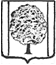 ПОСТАНОВЛЕНИЕАДМИНИСТРАЦИИ ПАРКОВСКОГО  СЕЛЬСКОГО ПОСЕЛЕНИЯТИХОРЕЦКОГО  РАЙОНА  от 23.01.2015	                                                                                    № 32посёлок ПарковыйО внесении изменений в постановление администрации Парковского сельского поселения Тихорецкого районаот 12 ноября 2014 года № 406 «Об утверждении муниципальной программы Парковского сельского поселения Тихорецкого района «Поддержка и развитие субъектов малого и среднего предпринимательства»  на 2015-2017 годы»В  целях  уточнения финансирования мероприятий муниципальной программы «Поддержка и развитие субъектов малого и среднего предпринимательства» на 2015-2017 годы,  п о с т а н о в л я ю:1.Внести в постановление администрации Парковского сельского поселения Тихорецкого района от 12 ноября 2014 года № 406                           «Об утверждении муниципальной программы Парковского сельского поселения Тихорецкого района «Поддержка и развитие субъектов малого и среднего предпринимательства»  на 2015-2017 годы  (далее – Программа) следующие изменения:  1.1.В приложении:1.1.1. В позиции «Объемы бюджетных ассигнований муниципальной программы» паспорта Программы цифры «51,0», «16,0», заменить соответственно цифрами «55,0», «20,0».1.1.2. Раздел 3 дополнить пунктом 5 следующего содержания: В строке «ИТОГО» раздела 3  цифры «51,0», «16,0», заменить соответственно цифрами «55,0», «20,0».	1.1.3.В разделе 4 «Обоснование ресурсного обеспечения муниципальной программы» цифры «51,0», «16,0», заменить соответственно  цифрами  «55,0», «20,0».2.Общему отделу администрации Парковского сельского поселения Тихорецкого района (Лукьянова) опубликовать  настоящее постановление в газете «Тихорецкие Вести» и разместить его на официальном сайте администрации Парковского сельского поселения Тихорецкого района в информационно-телекоммуникационной сети «Интернет».3.Постановление вступает в силу со дня его опубликования.Глава Парковского сельского поселенияТихорецкого района					                                     Н.Н.Агеев «5Организация и проведение «круглых столов» повопросам малого и среднего предпринимательства, обеспечение функционирования совета по предпринимательствувсего4,04,00,00,0Увеличение  количества субъектов  малого и среднего предпринимательстваадминистрация  Парковского сельского поселения Тихорецкого района              »                  «5Организация и проведение «круглых столов» повопросам малого и среднего предпринимательства, обеспечение функционирования совета по предпринимательствукраевой бюджетУвеличение  количества субъектов  малого и среднего предпринимательстваадминистрация  Парковского сельского поселения Тихорецкого района              »                  «5Организация и проведение «круглых столов» повопросам малого и среднего предпринимательства, обеспечение функционирования совета по предпринимательствуфедеральный бюджетУвеличение  количества субъектов  малого и среднего предпринимательстваадминистрация  Парковского сельского поселения Тихорецкого района              »                  «5Организация и проведение «круглых столов» повопросам малого и среднего предпринимательства, обеспечение функционирования совета по предпринимательствуместный бюджет4,04,000Увеличение  количества субъектов  малого и среднего предпринимательстваадминистрация  Парковского сельского поселения Тихорецкого района              »                  «5Организация и проведение «круглых столов» повопросам малого и среднего предпринимательства, обеспечение функционирования совета по предпринимательствувнебюджетные источникиУвеличение  количества субъектов  малого и среднего предпринимательстваадминистрация  Парковского сельского поселения Тихорецкого района              »                  